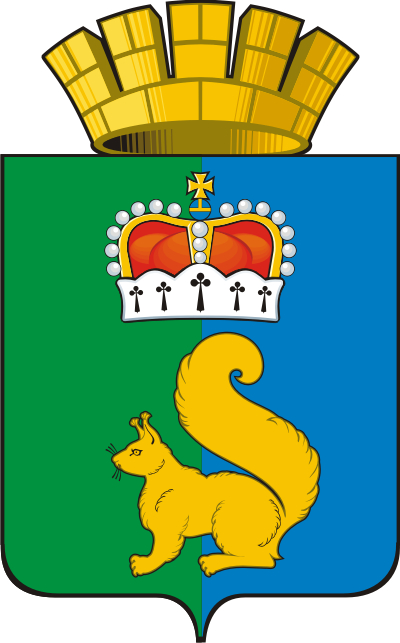 ПОСТАНОВЛЕНИЕГЛАВЫ ГАРИНСКОГО ГОРОДСКОГО ОКРУГАО направлении отчета об исполнениибюджета Гаринского городского округаза 2022 год в Контрольно-счетный органГаринского городского округаВ соответствии со статьями 9, 265 Бюджетного кодекса Российской Федерации, решения Думы Гаринского городского округа от 26.07.2022 года № 418/69 «Об утверждении положения о бюджетном процессе в Гаринском городском округе», руководствуясь статьей 28 Устава Гаринского городского округа,ПОСТАНОВЛЯЮ:1.  В срок до 1 апреля 2023 года направить отчет об исполнении бюджета Гаринского городского округа за 2022 год в Контрольно-счетный орган Гаринского городского округа для проведения его внешней проверки.2.  Настоящее постановление опубликовать (обнародовать).3. Контроль за выполнением настоящего постановления возложить на Заместителя главы администрации Гаринского городского округа - начальника Финансового управления администрации Гаринского городского округа С.А. Мерзлякову.ГлаваГаринского городского округа                                                               С.Е. Величко27.03. 2023 п.г.т. Гари        №5